Good Morning.Today, Thursday 11th January is as follows:English-. Muddles sentencesToday we are looking at how a sentence is structured. The easiest things to look for are capital letters to start a sentence and full stops to end. Once the children have found these they can then experiment with the other words until they have a sentence that makes sense. This is about children manipulating and changing the sentence until it makes sense and not being afraid to swap and change, encourage the children to say the sentence out loud.Maths- counting in 5’s Very similar to yesterday, the children can practice counting in 5s and if there are any items they can group into 5s and count that is really good practice. We enjoy singing and dancing while counting at school. Try watching some videos and getting involved e.g  https://www.youtube.com/watch?v=_awKlEMyleA&t=104sPractice book pages 76-78Phonics- Todays phonics are wh wheel ph phone g giantFollow the link below and click on today’s date.Thursday 11th February: Lesson 29 Review wh wheel ph phone g giant https://lettersandsounds.org.uk/for-home/year-1Please then complete one activity from the challenge sheet in the file section. https://www.phonicsplay.co.uk/username: jan21password: home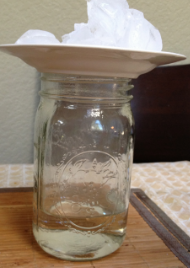 Science- Make it rain in a jar. What you will need:A clear glass or similar see-through containerWarm waterIceMetal or foil dishWhat to do:Place the ice into the metal dish.Pour a small amount of warm water into the bottom of the glass.Wait until the dish is really cold. Then place it on top of the glass.Watch the inside carefully. You should see a 'cloud' form near the top of the glass.In the real world, clouds form when warm, moist air, like that in your glass, is cooled (your ice). When it is cooled it condenses into tiny water droplets, which appear as clouds.